                  КАРАР                                                                         РЕШЕНИЕОб утверждении состава  ревизионной комиссии  Совета сельского поселения Баймурзинский сельсовет муниципального района Мишкинский район Республики Башкортостан двадцать седьмого  созыва В соответствии с Уставом Совета  сельского поселения Баймурзинский сельсовет муниципального района  Мишкинский район Республики Башкортостан и Положением ревизионной комиссии Совета сельского поселения Баймурзинский сельсовет муниципального района  Мишкинский район Республики Башкортостан , Совет сельского поселения Баймурзинский сельсовет муниципального района  Мишкинский район Республики Башкортостан двадцать шестого  созыва РЕШИЛ:1. Утвердить ревизионную комиссию  Совета сельского поселения Баймурзинский  сельсовет муниципального района  Мишкинский  район Республики Башкортостан двадцать шестого  созыва в следующем составе: 1. Ильтубаев Анатолий Мингалиевич, депутат  избирательного  округа №  1 .1. Яметов Владислав Вильич, депутат   избирательного  округа № 2 .2. Зайнакаева Валентина Михайловна, депутат избирательного  округа № 3.Глава сельского поселения      				Б.Т. Байбулатовд. Баймурзино23 октября  2015   г. № 22 .Башкортостан Республикаһының Мишкэ районы муниципаль районының Баймырза  ауыл советы ауыл биләмәһе Советы452353, Баймырза ауылы, Мичурин урамы, 10Тел. 2-63-44, 2-63-42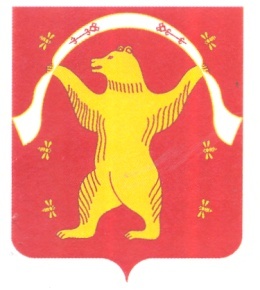 Совет сельского поселения Баймурзинский сельсовет муниципального района Мишкинский район Республики Башкортостан 452353, д.Баймурзино, ул.Мичурина, 10Тел. 2-63-44, 2-63-42